Plan dela za 6a: ponedeljek, 18.05.2020E-mail: mateja.arh@oskoroskabela.si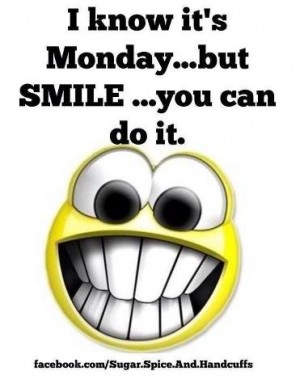 1. UVODNA MOTIVACIJA► oglej si spodnji posnetek , kjer boš našel/ la razlago za današnjo snov.https://www.youtube.com/watch?v=KySfIeH5ZmI ► potem si še preberi GRAMMAR TIME OUT v UČB na str. 96.2. DANAŠNJA SNOV: EXPRESSIONS OF TIME – ČASOVNI IZRAZI / PREPOSITIONS OF TIME – ČASOVNI PREDLOGI►zapis v zvezek3. UTRJEVANJE►prepiši v zvezek  in reši nalogo 3 v UČB na str. 96.►v DZ-ju reši naloge 37, 38 in 39 na str. 854. REŠITVE► Spletni nalogiNaloga 1: drinks; does she like; doesn’t play; visit; go; do your parents come; Do you want; don’t watchNaloga 2:1 does Sally visit; visits2 Does Tom go; goes3 does she watch; watches, doesn’t watch4 Do they like; don’t like5 do you go; go► Naloga v zvezek:1 makes; 2 sleeps; 3 dances; 4 stays; 5 arrives; 6 wears; 7 does; 8 washes; 9 has; 10 studies; 11 flies; 12 cries; 13 watches; 14 goes; 15 closes; 16 finishes; 17 dresses; 18 teachesEXPRESSIONS OF TIME – ČASOVNI IZRAZI    = od najmanjše do največje časovne enotea second ( sekunda), a minute ( minuta), an hour ( ura), a day ( dan), a week ( teden), a month ( mesec), a year ( leto)PREPOSITIONS OF TIME – ČASOVNI PREDLOGIIN                                                                                                                                            months ( in January)years ( in 2020)century ( stoletje – in the 21st century)seasons ( letni časi – in summer)parts of the day ( in the morning, in the afternoon, in the evening)ATtime ( at 2 o’clock)!!! at midnight, at noon; at night, at the weekend; at Christmas; at lunchtime ONdays ( on Monday,…)dates ( on 15th May,….)FROM….TO = od ….do